Рекомендации для родителей по профилактике вовлечения подростков в деструктивные субкультуры и несанкционированные массовые мероприятия. 

Какие признаки вовлечения в деструктивные сообщества должны привлечь внимание родителей:.
Внимание родителей также должен привлечь факт удаления ребенком из подписок в социальных сетях родителей и других родственников, установления дополнительных ограничений доступа к своему профилю.
Важно отметить, что к субкультурам, в том числе к деструктивным сообществам, примыкают дети, которых что-либо не устраивает в их жизни, у которых есть свои неудовлетворенные потребности. Общение с подобными себе позволяет подросткам выделиться, привлечь к себе внимание.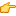  Одной из отличительных особенностей подросткового возраста является рост авторитета друзей, иногда за счет снижения авторитета родителей. Стремление подростков к независимости может выражаться в приобретении не самых хороших привычек и совершении запретных действий, и как следствие, желании выделиться из общей массы сверстников, продемонстрировать окружающим свою уникальность. Важно эти мотивы и потребности своевременно заметить, понять и предложить ребенку альтернативные способы их удовлетворения, ориентируясь на сохранение его здоровья и благополучия.

Рекомендации по профилактике вовлечения подростков в деструктивные субкультуры и противоправные действия:
1. Для того, чтобы вовремя обнаружить признаки вовлеченности ребенка в деструктивное сообщество, рекомендуется стать ему другом в социальных сетях и проявлять интерес к его активности в сетевом пространстве.
2. При обнаружении признаков вовлеченности в деструктивное сообщество стоит узнать мнение ребенка о происходящем. Будьте внимательным к его словам, проявите уважение и терпение к его размышлениям и выбору.
3. Объясните, какой опасности себя подвергает ребенок в этот момент. Необходимо акцентировать внимание подростка на правовых аспектах антиобщественного поведения. Важно оценить реалистичность представлений ребенка о происходящем, а затем выстроить честный диалог о предусмотренной ответственности и рисков для здоровья.
4. Поговорите с ребенком доверительно, выразите понимание, поделитесь своими переживаниями в его возрасте. Договоритесь с ребенком о том, что если он примет решение об участие в сборах данного Движения, то предупредит вас об этом и передаст контактные номера людей, с которыми пойдет на встречу.
5. Примите меры по кратковременному изменению информационной среды несовершеннолетнего, обеспечьте совместный с ним досуг в течение нескольких дней.
6. Рекомендуется провести проверку на наличие у ребенка любых видов оружия, колющих и режущих предметов, взрывоопасных веществ; усилить меры безопасности по отношению к подобным предметам.
7. Обратитесь за помощью к психологу или воспользуйтесь телефоном доверия для детей, подростков, их родителей.
8. Основные превентивные меры: постарайтесь не пропустить признаки наличия у ребенка конфликтов с социальной средой и внутриличностных конфликтов, уделите особое внимание периодам возрастных кризисов (12-13 лет, 15 лет, 17 лет). Способствуйте разрешению данных конфликтов и формированию доверия в отношениях «ребенок-взрослый», не стремитесь к ужесточению требований и наказаний. Если чувствуете сложности в выстраивании взаимодействия с ребенком, обратитесь к помощи психологов и педагогов.
Нередкими являются случаи задержания правоохранительными органами участников Движения при организации массовых драк и «сходок».
Что делать, если ваш ребенок не вернулся домой и не отвечает на звонки и сообщения на мобильный телефон?
1. В первую очередь, сохраняйте спокойствие. Помните, что действия на эмоциях могут привести к принятию решений, о которых можно в дальнейшем сожалеть.
2. Позвоните друзьям, с которым может находиться Ваш ребенок. Возможно, у него просто сел аккумулятор на мобильном телефоне, и он не может ответить на звонок.
3. Если после диалога с друзьями Вашего ребенка, его местонахождение определить не удалось, следует обратиться в ближайшее отделение полиции. Чем раньше вы обратитесь в полицию, тем быстрее представители правоохранительных органов смогут разыскать ребенка.
Существует заблуждение, что заявление об исчезновении несовершеннолетних можно подать не раньше, чем пройдет трое суток. Такой подход в корне неверен, в ряде случаев – «преступен».
Сотрудники полиции сделают все возможное для организации поиска ребенка в любое время суток.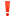 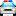 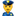 Всероссийский Детский телефон доверия
8-800-2000-122
Горячая линия «Ребенок в опасности» Следственного комитета Российской Федерации. Жители России и Красноярского края с любого телефона могут позвонить на данную линию по номеру: 8-953-585-3000 (с возможностью передачи текстового SMS-сообщения).Жители города Красноярска со стационарных и сотовых телефонов также могут позвонить на короткий номер (391) 285-3000. Продолжает работу короткий номер «123» горячей линии «Ребенок в опасности», на который можно передать сообщение о любом происшествии с несовершеннолетними.